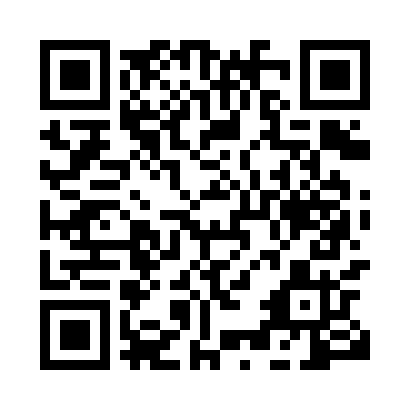 Prayer times for Bancoupen, CameroonWed 1 May 2024 - Fri 31 May 2024High Latitude Method: NonePrayer Calculation Method: Muslim World LeagueAsar Calculation Method: ShafiPrayer times provided by https://www.salahtimes.comDateDayFajrSunriseDhuhrAsrMaghribIsha1Wed4:536:0512:143:326:247:322Thu4:526:0412:143:326:247:323Fri4:526:0412:143:336:247:324Sat4:516:0412:143:336:247:335Sun4:516:0412:143:336:247:336Mon4:516:0312:143:346:257:337Tue4:506:0312:143:346:257:338Wed4:506:0312:143:346:257:339Thu4:506:0312:143:356:257:3410Fri4:506:0312:143:356:257:3411Sat4:496:0312:143:356:257:3412Sun4:496:0212:143:356:257:3413Mon4:496:0212:143:366:257:3414Tue4:496:0212:143:366:257:3515Wed4:486:0212:143:366:257:3516Thu4:486:0212:143:376:267:3517Fri4:486:0212:143:376:267:3518Sat4:486:0212:143:376:267:3619Sun4:486:0212:143:376:267:3620Mon4:476:0212:143:386:267:3621Tue4:476:0212:143:386:267:3622Wed4:476:0212:143:386:277:3723Thu4:476:0212:143:396:277:3724Fri4:476:0212:143:396:277:3725Sat4:476:0212:143:396:277:3726Sun4:476:0212:143:406:277:3827Mon4:476:0212:153:406:277:3828Tue4:476:0212:153:406:287:3829Wed4:476:0212:153:406:287:3930Thu4:476:0212:153:416:287:3931Fri4:476:0212:153:416:287:39